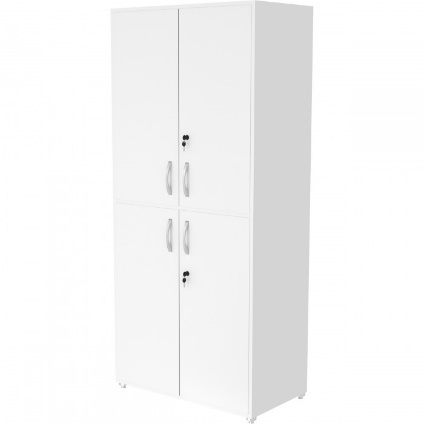 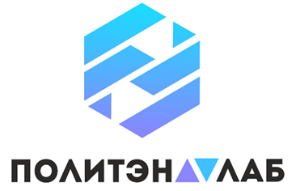 ШЛ-90.50.202.ЛШкаф ЛДСП для хранения посуды и документовЕсли воздействие химикатов сведено к нулю, отсутствует повышенная влажность и нет высокой статической нагрузки, то стоит рассмотреть приобретение шкафа, изготовленного из ЛДСП.Данный выбор позволит вписаться в рамки ограниченного бюджета, не лишая себя удачного решения для хранения всего необходимого.Возможно изготовление дверок только из ЛДСП или стекла.5 лет честных гарантийных обязательств.ОписаниеКаркас шкафа полностью изготовлен из ЛДСП толщиной 16 мм, торцы покрыты кромкой из ПВХ толщиной 0,4 мм.Шкаф оснащен опорами с возможностью регулировки по высоте 0-35 мм для компенсации неровности пола.По высоте шкаф разделен вертикальной перегородкой из ЛДСП.По длине шкаф разделена два отсека. Каждый отсек имеет 2 полки, изготовленные из ЛДСП.Двери верхнего и нижнего отсека выполнены из ЛДСП толщиной 16 мм, торцы покрыты кромкой ПВХ 2 мм.Двери оснащены замком.Дверные петли расположены в области хранения. Возможна установка петель с доводчиком.Технические характеристикиТехнические характеристикиГабаритные размеры Д×Г×В, мм900×500×2025Масса, кг79